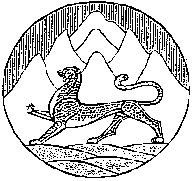 АДМИНИСТРАЦИЯ  МЕСТНОГО САМОУПРАВЛЕНИЯ МУНИЦИПАЛЬНОГО ОБРАЗОВАНИЯ ДИГОРСКИЙ РАЙОН РЕСПУБЛИКИ СЕВЕРНАЯ ОСЕТИЯ-АЛАНИЯГЛАВА АДМИНИСТРАЦИИ  МЕСТНОГО САМОУПРАВЛЕНИЯ МУНИЦИПАЛЬНОГО ОБРАЗОВАНИЯ ДИГОРСКИЙ РАЙОНПОСТАНОВЛЕНИЕот 01.11.2022 г.                                      № 531                                  г. ДигораОб утверждении муниципальной программы «Поддержка социально ориентированных некоммерческих организаций в муниципальном образовании Дигорский район на 2023 - 2025 годы»В соответствии с Федеральным законом № 131-ФЗ от 6 октября 2003 года "Об общих принципах организации местного самоуправления в Российской Федерации", Федеральным законом № 7 - ФЗот 12 января 1996 года "О некоммерческих организациях»,на основании Устава администрации местного самоуправления муниципального образования Дигорский район,постановляю:1. Утвердить прилагаемую муниципальную программу «Поддержка социально ориентированных некоммерческих организаций в муниципальном образовании  Дигорский   район на 2023 - 2025 годы».2.   Управлению  финансов администрации местногосамоуправлениямуниципального образования Дигорский район (БибаеваФ.В.) предусмотреть в бюджете района на 2023 - 2025 годы финансовые средства на выполнение программы в размере 1800,0 тыс. рублей.   3. Контроль за исполнением настоящего постановления возложить наначальника отдела социально-экономического развития АМС МО Дигорский район М.Т. Газалову.Глава администрации                                                                          Р.С. Туккаев                                                                                                       Утверждена постановлением ГлавыАМС МО Дигорский район№  531 от 01.11.2022 г.МУНИЦИПАЛЬНАЯ ПРОГРАММА«Поддержка социально ориентированных некоммерческийорганизаций вмуниципальном образовании Дигорский районна  2023-2025годы»Паспорт муниципальной программы «Поддержка социально ориентированных некоммерческих организаций в муниципальном образовании Дигорский район»1. Цель и задачи программыЦелью Программы является оказание поддержки социально ориентированным некоммерческим организациям, осуществляющим деятельность на территории муниципального образования Дигорскийрайон.Достижение цели возможно посредством решения следующих задач:
1) развитие механизмов финансовой, имущественной, информационной, консультационной поддержкиНКО;2) создание постоянно действующей системы взаимодействия органов местного самоуправления и населения;
3) создание условий и проведение мероприятий для популяризации деятельности социально ориентированныхНКО.                               2. Сроки реализации Программы
Реализация Программы осуществляетсяв2023-2025 годах.3. Ресурсное обеспечение программыФинансирование Программы осуществляется в пределах бюджетных ассигнований, утвержденных решением собрания представителей муниципального образования Дигорский район об утверждении бюджета муниципального образования Дигорский район  на очередной финансовый год   и   плановый   период.   Общий объем финансирования Программы в 2023-2025 годах составит 1800,0 тысяч рублей из бюджета МО Дигорский район.	4. Перечень мероприятий муниципальной программы «Поддержка социально ориентированных некоммерческих организации в муниципальном образовании Дигорский район» на 2023 - 2025 годыИмущественная поддержка социально ориентированным некоммерческим организациям оказывается в виде предоставления муниципального имущества в безвозмездное пользование в соответствии с Положением "О порядке предоставления в безвозмездное пользование имущества, находящегося в собственности муниципального образования Дигорский район».1. Наименование программыМуниципальная программа "Поддержка социально ориентированных некоммерческих организаций в муниципальном образовании Дигорский район  (далее - Программа)2. Руководитель ПрограммыНачальник отдела социально - экономического развития АМСМО Дигорский район(Газалова М.Т.)3. Исполнитель ПрограммыАдминистрация местного самоуправления муниципального образования Дигорский район.
Адрес: 363410, РСО-Алания, г.Дигора, ул.Сталина,19 а
Телефон: (88733) 91088.4. Цель и задачи Программы- оказание поддержки социально ориентированным некоммерческим организациям, осуществляющим деятельность на территории муниципального образования Дигорский район (далее - НКО).4. Цель и задачи Программы- оказание поддержки социально ориентированным некоммерческим организациям, осуществляющим деятельность на территории муниципального образования Дигорский район (далее - НКО).Задачи:1) развитие механизмов финансовой, имущественной, информационной, консультационной поддержки НКО;2) создание постоянно действующей системы взаимодействия органов местного самоуправления и населения;3) обеспечение толерантности в межнациональных отношениях на территории муниципального образования Дигорский район4) создание условий и проведение мероприятий для популяризации деятельности социально ориентированных НКО5. Сроки и этапы реализации Программы2023 - 2025 годыпопуляризация деятельности социально ориентированных НКО6. Объем финансирования Программы на 2022-2024годыОбъем финансирования Программы на 2023-2025 годы составит1800,0 тыс. рублей за счет средств бюджета муниципального образования  Дигорский  район.7. Ожидаемые конечные результаты реализации ПрограммыВ результате реализации Программы планируется:В результате реализации Программы планируется:- увеличить количество мероприятий, акций, проектов, реализуемых социально ориентированными НКО, на 10 %;- увеличить количество мероприятий, акций, проектов, реализуемых социально ориентированными НКО, на 10 %;- предоставить финансовую поддержку за счет бюджета МО Дигорский район социально ориентированным НКО;- предоставить финансовую поддержку за счет бюджета МО Дигорский район социально ориентированным НКО;№Наименование раздела ПрограммыИсточник    финансированияИсточник    финансированияИсточник    финансированияИсточник    финансирования   Сумма (тыс.руб)   Сумма (тыс.руб)   Сумма (тыс.руб)   Сумма (тыс.руб)   Сумма (тыс.руб)   Сумма (тыс.руб)   Сумма (тыс.руб)№Наименование раздела ПрограммыИсточник    финансированияИсточник    финансированияИсточник    финансированияИсточник    финансирования   2023   2023  2024  2024  2025  2025  20251.Предоставление консультационной поддержки социально ориентированных НКО    -    -     -     -     -     -     -2.Финансовая поддержка социально ориентированных НКОВ т.ч.-  НКО ф/к «Дигора»-  Районное отделение МОД «Высший Совет Осетин»-  Совет ветеранов войны, труда, вооруженных сил и правоохранительных органов Дигорского района-  Дигорскоестаничное казачье общество АРОКО ТК ВО Бюджет МО Дигорский районРаздел:  «Физкультура и спорт»«Молодежная политика»«Молодежная политика»«Противодействие экстремизму» Бюджет МО Дигорский районРаздел:  «Физкультура и спорт»«Молодежная политика»«Молодежная политика»«Противодействие экстремизму» Бюджет МО Дигорский районРаздел:  «Физкультура и спорт»«Молодежная политика»«Молодежная политика»«Противодействие экстремизму» Бюджет МО Дигорский районРаздел:  «Физкультура и спорт»«Молодежная политика»«Молодежная политика»«Противодействие экстремизму»    600,0200,0138,0165,696,4    600,0200,0138,0165,696,4  600,0200,0138,0165,696,4  600,0200,0138,0165,696,4  600,0200,0138,0165,696,4  600,0200,0138,0165,696,4  600,0200,0138,0165,696,43.Гармонизация межнациональных отношений и профилактика проявлений межэтнического экстремизма   -   -    -    -    -    -    -4.Популяризация деятельности социально ориентированных НКО   -   -    -    -     -     -     -5Предоставление на льготных условиях СО НКО печатных площадей в районной газете «Вести Дигории»   -   -     -     -    -    -    -ИТОГОИТОГО   600,0   600,0  600,0  600,0   600,0   600,0   600,0